Běh na Emu počtvrté!!!Oddíl  LK Baník Ostrava z.s. pořádá, počtvrté, v neděli dne 15.9.2019 v Ostravě volnočasový program na Slezskoostravském hradě s běžeckým závodem „ Běh na Emu“ pro dospělé i pro děti, soutěžemi pro děti, s hudebním doprovodem.Místem konání jsou Slezskoostravský hrad nábřeží Ostravice, halda Ema a okolí.Závod je určen pro všechny věkové i výkonnostní kategorie, rodiny s dětmi i pro nejmenší děti, které jak doufáme, náš závod přivede k zájmu o sport. Naším cílem je z tohoto závodu postupně udělat známou masovou akci a přilákat a získat pro sport další zájemce.Součástí závodu bude tak jako v minulých letech, koncert některé z ostravských kapel, a v prostorách hradu budeme organizovat také sportovní i zábavné hry pro děti. Myslíme si, že akce je dobrým nápadem a může se stát každoročním hodnotným příspěvkem ke sportování v našem městě. Základní info k závodu:Místo startu: Slezskoostravský hradDélka hlavního závodu: 8,2 km/ převýšení 118 m - trasa vede z hradu, podél řeky Ostravice, přes Gagarinovo náměstí nahoru na haldu Ema, přeběhem přes haldu, kolem haldy a zpět pak původní trasouDélka závodu pro děti : do 1000 v okolí hradu (2008 a mladší)/ 4000 m po trase hlavního závodu (2006 a starší)Časový program:Prezentace a výdej startovních čísel bude probíhat od  9.00 do 10:30, s tím, že je možné provést přihlášku elektronicky na našich webových stránkách https://lk-banik.webnode.cz/beh-na-emu/. Start hlavního závodu je plánován na 11:00 hodin, start závodu dětí v 10:30 hodin.Kategorie:Hlavní závod - mužiHlavní závod - ženyPrémiová kategorie nad 50 letDěti roč.2004-2005, roč.2006-2007, roč.2008-2009, roč.2010-2012, roč.2013 a mladšíPropozice a přihlášení k závodu můžete najít na našich stránkách                                   https://lk-banik.webnode.cz/beh-na-emu/.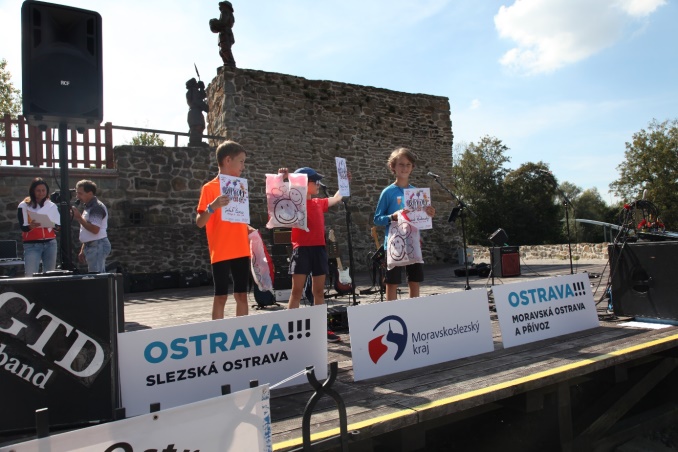 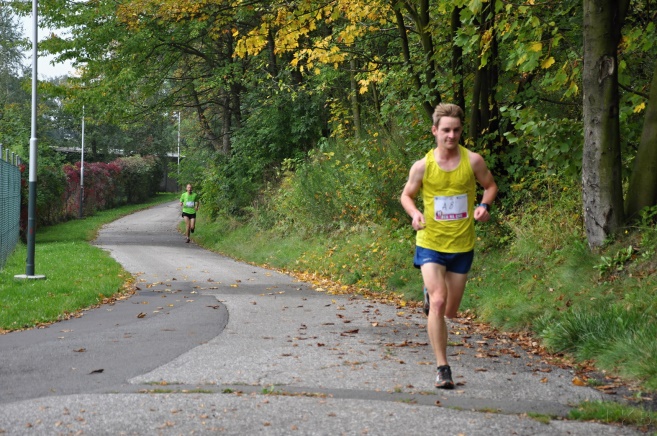 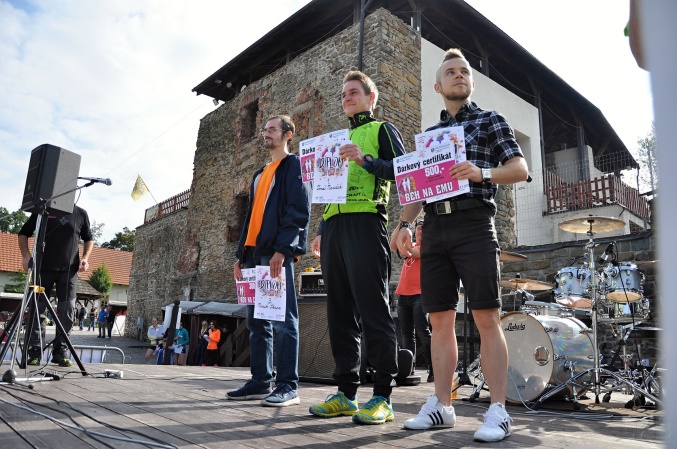 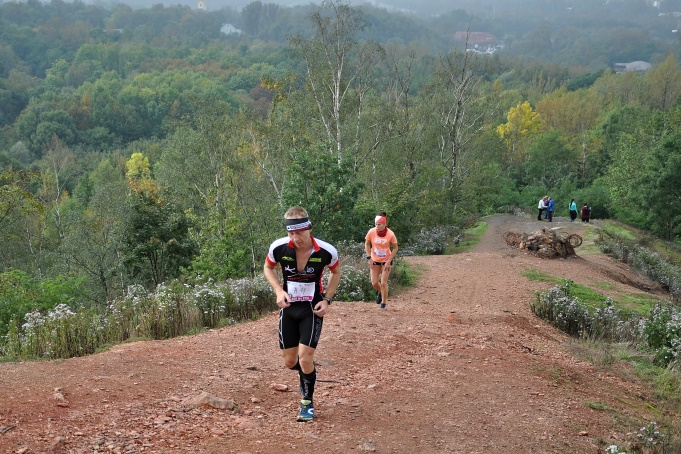 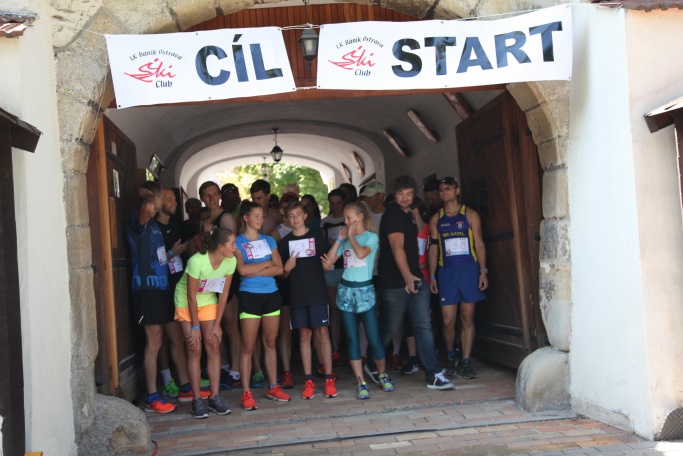 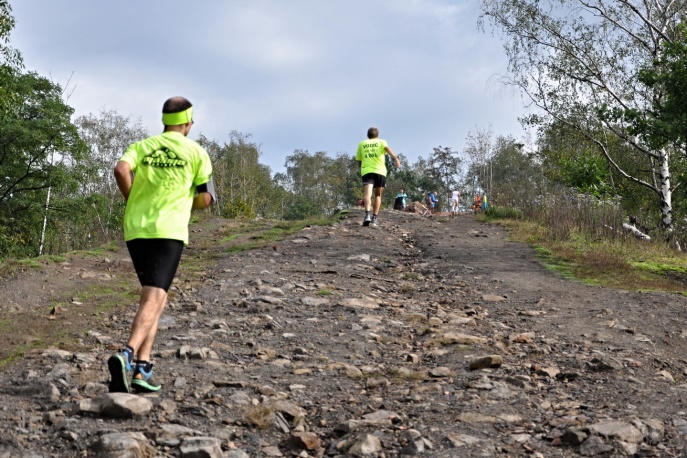 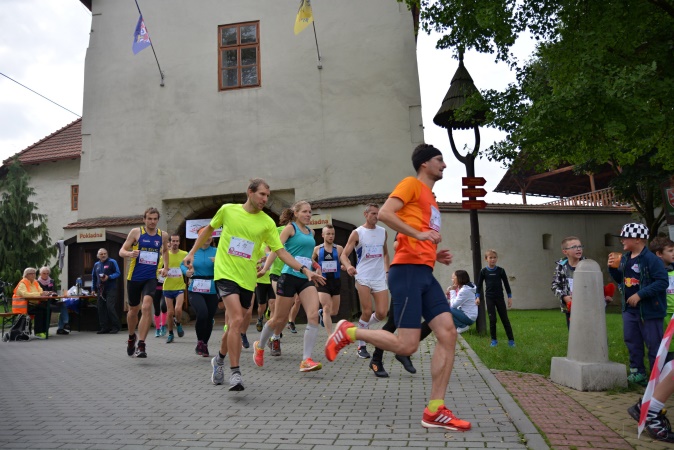 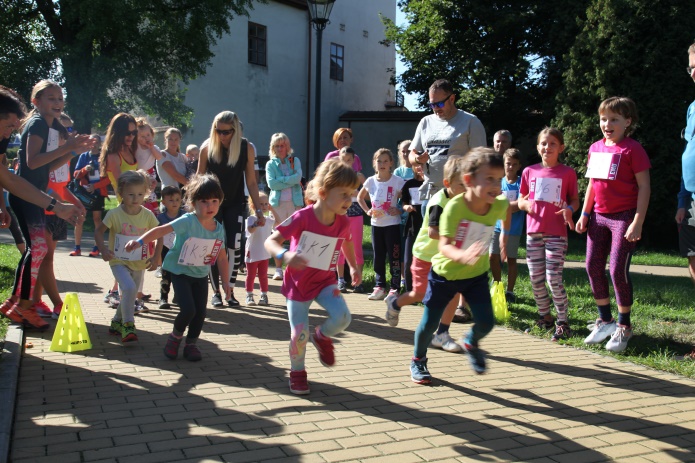 